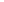 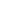 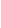 分部分项工程和单价措施项目清单分部分项工程和单价措施项目清单分部分项工程和单价措施项目清单分部分项工程和单价措施项目清单分部分项工程和单价措施项目清单分部分项工程和单价措施项目清单分部分项工程和单价措施项目清单分部分项工程和单价措施项目清单分部分项工程和单价措施项目清单分部分项工程和单价措施项目清单工程名称：虎林市东方红镇2024年以工代赈项目工程名称：虎林市东方红镇2024年以工代赈项目工程名称：虎林市东方红镇2024年以工代赈项目工程名称：虎林市东方红镇2024年以工代赈项目工程名称：虎林市东方红镇2024年以工代赈项目工程名称：虎林市东方红镇2024年以工代赈项目标段：虎林市东方红 镇2024年以工代赈  项目标段：虎林市东方红 镇2024年以工代赈  项目第 1 页  共 4 页第 1 页  共 4 页序号项目编码项目名称项目特征描述计量 单位工程量工程量金额（元）金额（元）金额（元）序号项目编码项目名称项目特征描述计量 单位工程量工程量综合单价综合合价其中：暂估价1路基路面1040101002001挖沟槽土方1.土壤类别:一 、二类土2.详见设计要求m36706702040103002003余方弃置1.废弃料品种:  边沟土方残土外 运2.运距:15kmm36706703040101001001挖一般土方1.土壤类别:一 、二类土2.详见设计要求m3405640564040103001003回填方1.回填土方碾压m32212215040103002002余方弃置1.废弃料品种: 残土外运2.运距:5kmm32999.62999.66040202001001路床(槽)整形1.部位:路床整 形m210445104457040202015001水泥稳定碎(砾) 石（商品水稳砂 )1.水泥含量:5.5 %2.石料规格:水 泥稳定砂砾3.厚度:20cm4.详见设计要求m210445104458040203007001水泥混凝土1.混凝土强度等 级:C302.厚度:20cm3.详见设计要求m2921692169040901001002现浇构件钢筋1.名称:道路传 力杆2.详见设计要求t0.5090.50910040901001003现浇构件钢筋1.名称:混凝土 板钢筋2.详见设计要求t0.5990.59911040103001001路肩土1.密实度要求:  达到设计及规范 要求m3413.7413.71分部小计2平面交叉本页小计本页小计本页小计本页小计本页小计本页小计本页小计本页小计注：为计取规费等的使用，可在表中增设其中： “ 定额人工费 ”。注：为计取规费等的使用，可在表中增设其中： “ 定额人工费 ”。表— 08分部分项工程和单价措施项目清单分部分项工程和单价措施项目清单分部分项工程和单价措施项目清单分部分项工程和单价措施项目清单分部分项工程和单价措施项目清单分部分项工程和单价措施项目清单分部分项工程和单价措施项目清单分部分项工程和单价措施项目清单分部分项工程和单价措施项目清单分部分项工程和单价措施项目清单工程名称：虎林市东方红镇2024年以工代赈项目工程名称：虎林市东方红镇2024年以工代赈项目工程名称：虎林市东方红镇2024年以工代赈项目工程名称：虎林市东方红镇2024年以工代赈项目工程名称：虎林市东方红镇2024年以工代赈项目工程名称：虎林市东方红镇2024年以工代赈项目标段：虎林市东方红 镇2024年以工代赈  项目标段：虎林市东方红 镇2024年以工代赈  项目第 2 页  共 4 页第 2 页  共 4 页序号项目编码项目名称项目特征描述计量 单位工程量工程量金额（元）金额（元）金额（元）序号项目编码项目名称项目特征描述计量 单位工程量工程量综合单价综合合价其中：暂估价12041001001001拆除路面1.拆除旧路混凝 土2.详见设计要求m2109.75109.7513040103002004余方弃置1.废弃料品种: 拆除旧路石碴  2.运距:15kmm321.9521.9514040202015002水泥稳定碎(砾) 石（商品水稳砂 )1.水泥含量:5.5 %2.石料规格:水 泥稳定砂砾3.厚度:20cm4.详见设计要求m224524515040203007002水泥混凝土1.混凝土强度等 级:C302.厚度:20cm3.详见设计要求m219519516040103001002路肩土1.密实度要求:  达到设计及规范 要求m38817040202009001砂砾石1.石料规格:风 化山砂2.厚度:10cmm22802802分部小计3桥梁涵洞18040303024001混凝土其他构件1.部位:洞身2.材料品种、规 格:C35混凝土m34419040901002001预制构件钢筋1.钢筋种类:圆 钢钢筋t0.4760.47620040305003001浆砌块料1.部位:涵洞洞 身铺砌2.材料品种、规 格:M10浆砌片石m35.845.8421040305001001垫层1.砂砾垫层m320.5620.5622040303005001混凝土墩(台)身1.部位:洞口端 墙墙身2.混凝土强度等 级:C30混凝土m32.962.96本页小计本页小计本页小计本页小计本页小计本页小计本页小计本页小计注：为计取规费等的使用，可在表中增设其中： “ 定额人工费 ”。注：为计取规费等的使用，可在表中增设其中： “ 定额人工费 ”。表— 08分部分项工程和单价措施项目清单分部分项工程和单价措施项目清单分部分项工程和单价措施项目清单分部分项工程和单价措施项目清单分部分项工程和单价措施项目清单分部分项工程和单价措施项目清单分部分项工程和单价措施项目清单分部分项工程和单价措施项目清单分部分项工程和单价措施项目清单分部分项工程和单价措施项目清单工程名称：虎林市东方红镇2024年以工代赈项目工程名称：虎林市东方红镇2024年以工代赈项目工程名称：虎林市东方红镇2024年以工代赈项目工程名称：虎林市东方红镇2024年以工代赈项目工程名称：虎林市东方红镇2024年以工代赈项目工程名称：虎林市东方红镇2024年以工代赈项目标段：虎林市东方红 镇2024年以工代赈  项目标段：虎林市东方红 镇2024年以工代赈  项目第 3 页  共 4 页第 3 页  共 4 页序号项目编码项目名称项目特征描述计量 单位工程量工程量金额（元）金额（元）金额（元）序号项目编码项目名称项目特征描述计量 单位工程量工程量综合单价综合合价其中：暂估价23040303002001混凝土基础1.部位:洞口端 墙基础2.混凝土强度等 级:C30混凝土m32.92.924040303004001混凝土墩(台)帽1.部位:帽石2.混凝土强度等 级:C30混凝土m30.480.4825040305003004浆砌块料1.部位:八字墙 身2.材料品种、规 格:M10浆砌块石m39.839.8326040305003005浆砌块料1.部位:八字墙 基础2.材料品种、规 格:M10浆砌块石m33.183.1827040305003006浆砌块料1.部位:涵洞洞 口铺砌2.材料品种、规 格:M10浆砌片石m34.224.2228040305001002垫层1.砂砾垫层m31.691.6929040305003007浆砌块料1.部位:涵洞隔 水墙铺砌2.材料品种、规 格:M10浆砌片石m34.414.4130040101003001挖基坑土方1.涵洞挖基土方 2.挖土深度:详  见设计图纸m376.5476.5431040103002005余方弃置1.废弃料品种: 残土外运2.运距:5kmm376.5476.5432041001008001拆除混凝土结构1.结构形式:旧 涵拆除混凝土m30.80.833041001007001拆除砖石结构1.结构形式:旧 涵拆除砌体m3151534040103002001余方弃置1.废弃料品种: 外弃拆除石渣  2.运距:15kmm315.815.83分部小计本页小计本页小计本页小计本页小计本页小计本页小计本页小计本页小计注：为计取规费等的使用，可在表中增设其中： “ 定额人工费 ”。注：为计取规费等的使用，可在表中增设其中： “ 定额人工费 ”。表— 08分部分项工程和单价措施项目清单分部分项工程和单价措施项目清单分部分项工程和单价措施项目清单分部分项工程和单价措施项目清单分部分项工程和单价措施项目清单分部分项工程和单价措施项目清单分部分项工程和单价措施项目清单分部分项工程和单价措施项目清单分部分项工程和单价措施项目清单分部分项工程和单价措施项目清单工程名称：虎林市东方红镇2024年以工代赈项目工程名称：虎林市东方红镇2024年以工代赈项目工程名称：虎林市东方红镇2024年以工代赈项目工程名称：虎林市东方红镇2024年以工代赈项目工程名称：虎林市东方红镇2024年以工代赈项目工程名称：虎林市东方红镇2024年以工代赈项目标段：虎林市东方红 镇2024年以工代赈  项目标段：虎林市东方红 镇2024年以工代赈  项目第 4 页  共 4 页第 4 页  共 4 页序号项目编码项目名称项目特征描述计量 单位工程量工程量金额（元）金额（元）金额（元）序号项目编码项目名称项目特征描述计量 单位工程量工程量综合单价综合合价其中：暂估价39011705001001大型机械设备进 出场及安拆1.机械设备名称 :履带式挖掘机  ≤1m3台次1140011705001002大型机械设备进 出场及安拆1.机械设备名称 :压路机台次1141011705001003大型机械设备进 出场及安拆1.履带式推土机 >90kW台次11分部小计本页小计本页小计本页小计本页小计本页小计本页小计本页小计本页小计合   计合   计合   计合   计合   计合   计合   计合   计注：为计取规费等的使用，可在表中增设其中： “ 定额人工费 ”。注：为计取规费等的使用，可在表中增设其中： “ 定额人工费 ”。表— 08总价措施项目清单总价措施项目清单总价措施项目清单总价措施项目清单总价措施项目清单总价措施项目清单总价措施项目清单总价措施项目清单总价措施项目清单总价措施项目清单总价措施项目清单工程名称：虎林市东方红镇2024年以工代赈项目工程名称：虎林市东方红镇2024年以工代赈项目工程名称：虎林市东方红镇2024年以工代赈项目工程名称：虎林市东方红镇2024年以工代赈项目标段：虎林市东方红镇2024 年以工代赈项目标段：虎林市东方红镇2024 年以工代赈项目标段：虎林市东方红镇2024 年以工代赈项目标段：虎林市东方红镇2024 年以工代赈项目第 1 页  共 1 页第 1 页  共 1 页第 1 页  共 1 页序号项目编码项目名称基数说明基数说明费率 (%)金额 (元)调整  费率(%)调整  费率(%)调整后  金额(元)备注一安全文明施工费1041109001001安全文明施工费分部分项合计+单  价措施项目费-分  部分项设备费-单  价措施项目设备费分部分项合计+单  价措施项目费-分  部分项设备费-单  价措施项目设备费2.66二其他措施项目费2041109002001夜间施工费分部分项计费人工 费+单价措施计费  人工费分部分项计费人工 费+单价措施计费  人工费0.123041109003001二次搬运费分部分项计费人工 费+单价措施计费  人工费分部分项计费人工 费+单价措施计费  人工费0.124041109004002冬季施工增加费分部分项冬季施工 人工预算价+分部  分项冬季施工机具 预算价+单价措施  冬季施工人工预算 价+单价措施冬季  施工机具预算价分部分项冬季施工 人工预算价+分部  分项冬季施工机具 预算价+单价措施  冬季施工人工预算 价+单价措施冬季  施工机具预算价55041109004001雨季施工增加费分部分项计费人工 费+单价措施计费  人工费分部分项计费人工 费+单价措施计费  人工费0.116041109007001已完工程及设备保护 费分部分项计费人工 费+单价措施计费  人工费分部分项计费人工 费+单价措施计费  人工费0.11704B001工程定位复测费分部分项计费人工 费+单价措施计费  人工费分部分项计费人工 费+单价措施计费  人工费0.08三专业工程措施项目费804B002专业工程措施项目费合    计合    计合    计合    计合    计合    计编制人（造价人员）：复核人（造价工程师）：表-11规费、税金项目规费、税金项目规费、税金项目规费、税金项目规费、税金项目规费、税金项目规费、税金项目规费、税金项目工程名称：虎林市东方红镇2024年以工代赈项目工程名称：虎林市东方红镇2024年以工代赈项目工程名称：虎林市东方红镇2024年以工代赈项目标段：虎林市东方红镇2024年以 工代赈项目标段：虎林市东方红镇2024年以 工代赈项目第 1 页  共 1 页第 1 页  共 1 页第 1 页  共 1 页序号项目名称计算基础计算基础计算基数计算基数计算费率(%)金额(元)1规费[（A）+（B）+（C）+人工费价 差]×费率[（A）+（B）+（C）+人工费价 差]×费率1.1社会保险费养老保险费+医疗保险费+失业保 险费+工伤保险费+生育保险费养老保险费+医疗保险费+失业保 险费+工伤保险费+生育保险费1.1.1养老保险费计费人工费+人工价差计费人工费+人工价差161.1.2医疗保险费计费人工费+人工价差计费人工费+人工价差7.51.1.3失业保险费计费人工费+人工价差计费人工费+人工价差0.51.1.4工伤保险费计费人工费+人工价差计费人工费+人工价差11.1.5生育保险费计费人工费+人工价差计费人工费+人工价差0.61.2住房公积金计费人工费+人工价差计费人工费+人工价差51.3环境保护税按实际发生计算按实际发生计算2税金[（一）+（二）+（三）+（四） -（3）-（4）-甲供材料费]×税 率[（一）+（二）+（三）+（四） -（3）-（4）-甲供材料费]×税 率9合    计合    计合    计合    计合    计合    计合    计编制人（造价人员）：复核人（造价工程师）：表— 13